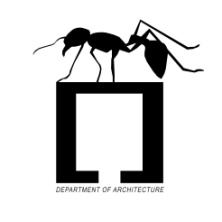 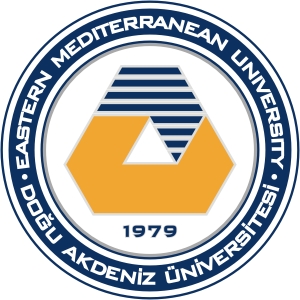 □ Arch 190 (Levelling and Survey    □ Workshop      □ Technical Trip) □ Arch 290 (Construction Site) □ Arch 390 (Architectural Office)Result: .....................EASTERN MEDITERRANEAN UNIVERSITYDEPARTMENT OF ARCHITECTURESUMMER PRACTICE COURSESEMU-DEPARTMENT OF ARCHITECTUREGENERAL RULES FOR SUMMER PRACTICE The students of the Department of Architecture should complete 70 working days training beside their architectural credit courses for their graduation. A total of 70 working days training consist of 10 working days levelling and survey and 10 total working days workshop and/or technical trip (ARCH 190); 25 working days construction site training (ARCH 290) and 25 working days architectural office training (ARCH 390).A total of 20 working days training consist of 10 working days levelling and survey and 10 working days workshop and/or technical trip (ARCH 190). Workshop and/or technical trip should be 10 days in total. Workshops and /or Technical trip can be done partially: short period (3-5 days=5 working days), long period (7-10 days= 10 days). Technical trips can be 2 short periods to complete 10 days. Information about the trainings, like registration rules, aim, duration and method for preparation of training report are explained in the training booklet in detail.All the trainings (Arch 190, Arch 290 and Arch 390) should not be completed during the same summer semester except Arch 290 and Arch 390. In the conditions, when the ARCH 190 has been completed, ARCH 290 and ARCH 390 trainings (50 days) can be done in same summer semester at different time. Summer school can be taken when any one of ARCH190, ARCH290 and ARCH390 courses taken. Departmental board could decide for exceptional cases. EMU FACULTY OF ARCHITECTURE DEPARTMENT OF ARCHITECTUREARCH 190DURATION OF TRAINING IS 10 WORKING DAYSTHE CONDITIONS FOR REGISTRATION TO ARCH 190The registration by the student to the course FARC 101 latest in the preceding semester is the pre-requisite for ARCH 190.  (It is not a pre-requisite to be successful in the course ARCH 102 unless taking the grades “NG” and “W”. DURATION OF ARCH 190Duration of ARCH 190 should be a minimum of 10 days for levelling and survey, 10 days for workshop and/or technical trip. Workshop or technical trip could be done within two short periods also (including semester break in fall period). In order to be successful, students should pass from both levelling and survey + workshop or technical trip.DEFINITION OF ARCH 190 TECHNICAL TRIP OR WORKSHOPThe department of Architecture, at certain times of the year independently or together with other departments, organizes technical trips/workshops or approves their arrangement. These trips/workshops are appreciated as essential elements of Architecture education and it is basic to examine successful designs at these trips. This kind of trips have to take a minimum of 10 days and within this period, many cases of 7-10 different architectural design subjects which are listed below, should be examined in terms of information about design issues; style of  building/space; structural system; material, colour, texture and details of building/space. Students have to prepare a report about his/her research during the trips/workshops, by using photographs, sketches and their personal comments. This report has to be submitted to the department during the registration week so as to be graded by the lecturer who is responsible for the trip/workshop and the resulting grade to be submitted to the Department of Architecture. (Not later than the last day of the add & drop date).IMPORTANT TOPICS TO COVER ARCH 190 TECHNICAL TRIP OR WORKSHOPTourism Facilities (i.e. Hotels, Holiday Villages etc.)Leisure Centre Buildings (i.e. Restaurants, Sport Centres etc.)Housing Units (i.e. Villas, Apartments) Commercial Buildings: Shopping Malls.Administration and Office Buildings Public Service Buildings: Hospitals, Complexes for Transportation Facilities: (Airports, Harbours, Train or Coach Stations); Cultural Units, Libraries, MuseumsEducation Units: Universities, Schools, Kindergartens, etc. Industrial Complexes: Factories.Historical Environment: Buildings and Historic Urban Pattern.EMU FACULTY OF ARCHITECTURE DEPARTMENT OF ARCHITECTUREARCH 290 CONSTRUCTION SITE DURATION OF TRAINING IS 25 WORKING DAYSTHE CONDITIONS FOR REGISTRATION TO ARCH 290 TRAININGThe student can do Arch 290 and Arch 390 in the same summer period at different times.DURATION OF ARCH 290 TRAINING Duration of ARCH 290 should be 25 days.DEFINITION OF ARCH 290 TRAININGPractice at certain construction site(s) must be verified and reported through consistent documenting, photocopy, and daily activity reports. The department standard training report book must be filled up properly and signed by the official site manager of the construction site(s). The report along with an authorized letter of recommendation in a closed and authorized /sealed envelope with forms available from the Department of Architecture, must be submitted by the student at the beginning of an academic year. (Not later than the last day of the add & drop date).REQUIREMENTS: Site applicationsFoundationsConstructional systemsSteel barsTies/Ground BeamsPouring Process of the ConcreteWalls and Separation Elements StairsSewage, clean water, electrical and heating systemsDoors, windowsRoof systemsAll insulation material types and applications;All wall finishing material types and applications;All floor finishing material types and applications;All ceiling finishing material types and applications;All fix fittings and systems applications (wash-basin, basin, WC, shower, water and electrical systems... etc.);All fit-in /fixed furniture types and applications (cloakroom, wardrobe, cupboards for kitchen and bathroom... etc.); All openings and shutter types and applications (doors, windows, shutters, pull-down shutters, curtains... etc.)All artificial lighting element types and applications.All topics above are to be observed and examined either on a single construction site or several sites authorised by the institution that the student is practicing with. The application processes of the above listed matters are required to be explained by written texts with the help of some photographs as well as freehand sketches.EMU FACULTY OF ARCHITECTURE DEPARTMENT OF ARCHITECTUREARCH 390 ARCHITECTURAL OFFICEDURATION OF TRAINING IS 25 DAYSTHE CONDITIONS FOR REGISTRATION TO ARCH 390 TRAINING The student can do Arch 390 and Arch 290 in the same summer period at different times.DURATION OF ARCH 390 TRAININGDuration of ARCH 390 is 25 days.DEFINITION OF ARCH 390 TRAININGTechnical drawings which is given below in detail, can be evaluated as ARCH 390 and the rest of the training should be done 25 working days as ARCH 390. REQUIREMENTS:The students are expected to present documentation for all their studies and contribution in the institution that the student is practicing with. The duty and the contribution levels of the student to each process has to be explained by the help of technical drawings (printed in A3 size) and some sketches. All sketches by the student must be included in the training work book.The explanations of the studies should be supported by additional information and photographs from the application site to be included into the training work book.The student expected to contribute to the design and/or technical drawings of the application projects (house, shop, office, restaurant... etc.) of a single project or several projects lead by the institution that the student is practicing with. The duty and the contribution levels of the student to each process have to be explained by the help of technical drawings (printed in A3 size) and some sketches. All sketches by the student must be included in the into the training work book.If the application site of the above project has already started, then the additional information and photographs from the application site can be used to support the explanations.The students are expected to explain about the other experiences in the office. e.g. The communication within the office personnel and the customers / the calculation of cost or the calculation of site-ratios / the preparation of contract files, etc.SUMMARYTRAINING REPORTEASTERN MEDITERRANEAN UNIVERSITYFACULTY OF ARCHITECTURE / DEPARTMENT OF ARCHITECTURESUMMER PRACTICE REPORT ARCH .......EASTERN MEDITERRANEAN UNIVERSITYFACULTY OF ARCHITECTURE / DEPARTMENT OF ARCHITECTURESUMER PRACTICE REPORT ARCH .......EASTERN MEDITERRANEAN UNIVERSITYFACULTY OF ARCHITECTURE / DEPARTMENT OF ARCHITECTURESUMMER PRACTICE REPORT ARCH .......EASTERN MEDITERRANEAN UNIVERSITYFACULTY OF ARCHITECTURE / DEPARTMENT OF ARCHITECTURESUMMER PRACTICE REPORT ARCH .......EASTERN MEDITERRANEAN UNIVERSITYFACULTY OF ARCHITECTURE / DEPARTMENT OF ARCHITECTURESUMMER PRACTICE REPORT ARCH .......EASTERN MEDITERRANEAN UNIVERSITYFACULTY OF ARCHITECTURE / DEPARTMENT OF ARCHITECTURESUMMER PRACTICE REPORT ARCH .......EASTERN MEDITERRANEAN UNIVERSITYFACULTY OF ARCHITECTURE / DEPARTMENT OF ARCHITECTURESUMMER PRACTICE REPORT ARCH .......EASTERN MEDITERRANEAN UNIVERSITYFACULTY OF ARCHITECTURE / DEPARTMENT OF ARCHITECTURESUMMER PRACTICE REPORT ARCH .......EASTERN MEDITERRANEAN UNIVERSITYFACULTY OF ARCHITECTURE / DEPARTMENT OF ARCHITECTURESUMMER PRACTICE REPORT ARCH .......EASTERN MEDITERRANEAN UNIVERSITYFACULTY OF ARCHITECTURE / DEPARTMENT OF ARCHITECTURESUMMER PRACTICE REPORT ARCH .......EASTERN MEDITERRANEAN UNIVERSITYFACULTY OF ARCHITECTURE / DEPARTMENT OF ARCHITECTURESUMMER PRACTICE REPORT ARCH .......EASTERN MEDITERRANEAN UNIVERSITYFACULTY OF ARCHITECTURE / DEPARTMENT OF ARCHITECTURESUMMER PRACTICE REPORT ARCH .......EASTERN MEDITERRANEAN UNIVERSITYFACULTY OF ARCHITECTURE / DEPARTMENT OF ARCHITECTURESUMMER PRACTICE REPORT ARCH .......EASTERN MEDITERRANEAN UNIVERSITYFACULTY OF ARCHITECTURE / DEPARTMENT OF ARCHITECTURESUMMER PRACTICE REPORT ARCH .......EASTERN MEDITERRANEAN UNIVERSITYFACULTY OF ARCHITECTURE / DEPARTMENT OF ARCHITECTURESUMMER PRACTICE REPORT ARCH .......EASTERN MEDITERRANEAN UNIVERSITYFACULTY OF ARCHITECTURE / DEPARTMENT OF ARCHITECTURESUMMER PRACTICE REPORT ARCH .......EASTERN MEDITERRANEAN UNIVERSITYFACULTY OF ARCHITECTURE / DEPARTMENT OF ARCHITECTURESUMMER PRACTICE REPORT ARCH .......EASTERN MEDITERRANEAN UNIVERSITYFACULTY OF ARCHITECTURE / DEPARTMENT OF ARCHITECTURESUMMER PRACTICE REPORT ARCH .......EASTERN MEDITERRANEAN UNIVERSITYFACULTY OF ARCHITECTURE / DEPARTMENT OF ARCHITECTURESUMMER PRACTICE REPORT ARCH .......EASTERN MEDITERRANEAN UNIVERSITYFACULTY OF ARCHITECTURE / DEPARTMENT OF ARCHITECTURESUMMER PRACTICE REPORT ARCH .......EASTERN MEDITERRANEAN UNIVERSITYFACULTY OF ARCHITECTURE / DEPARTMENT OF ARCHITECTURESUMMER PRACTICE REPORT ARCH .......EASTERN MEDITERRANEAN UNIVERSITYFACULTY OF ARCHITECTURE / DEPARTMENT OF ARCHITECTURESUMMER PRACTICE REPORT ARCH .......EASTERN MEDITERRANEAN UNIVERSITYFACULTY OF ARCHITECTURE / DEPARTMENT OF ARCHITECTURESUMMER PRACTICE REPORT ARCH .......EASTERN MEDITERRANEAN UNIVERSITYFACULTY OF ARCHITECTURE / DEPARTMENT OF ARCHITECTURESUMMER PRACTICE REPORT ARCH .......EASTERN MEDITERRANEAN UNIVERSITYFACULTY OF ARCHITECTURE / DEPARTMENT OF ARCHITECTURESUMMER PRACTICE REPORT ARCH .......EASTERN MEDITERRANEAN UNIVERSITYFACULTY OF ARCHITECTURE / DEPARTMENT OF ARCHITECTURESUMMER PRACTICE REPORT ARCH .......EASTERN MEDITERRANEAN UNIVERSITYFACULTY OF ARCHITECTURE / DEPARTMENT OF ARCHITECTURESUMMER PRACTICE REPORT ARCH .......EASTERN MEDITERRANEAN UNIVERSITYFACULTY OF ARCHITECTURE / DEPARTMENT OF ARCHITECTURESUMMER PRACTICE REPORT ARCH .......EASTERN MEDITERRANEAN UNIVERSITYFACULTY OF ARCHITECTURE / DEPARTMENT OF ARCHITECTURESUMMER PRACTICE REPORT ARCH .......EASTERN MEDITERRANEAN UNIVERSITYFACULTY OF ARCHITECTURE / DEPARTMENT OF ARCHITECTURESUMMER PRACTICE REPORT ARCH .......EASTERN MEDITERRANEAN UNIVERSITYFACULTY OF ARCHITECTURE / DEPARTMENT OF ARCHITECTURESUMMER PRACTICE REPORT ARCH .......EASTERN MEDITERRANEAN UNIVERSITYFACULTY OF ARCHITECTURE / DEPARTMENT OF ARCHITECTURESUMMER PRACTICE REPORT ARCH .......EASTERN MEDITERRANEAN UNIVERSITYFACULTY OF ARCHITECTURE / DEPARTMENT OF ARCHITECTURESUMMER PRACTICE REPORT ARCH .......EASTERN MEDITERRANEAN UNIVERSITYFACULTY OF ARCHITECTURE / DEPARTMENT OF ARCHITECTURESUMMER PRACTICE REPORT ARCH .......EASTERN MEDITERRANEAN UNIVERSITYFACULTY OF ARCHITECTURE / DEPARTMENT OF ARCHITECTURESUMMER PRACTICE REPORT ARCH .......EASTERN MEDITERRANEAN UNIVERSITYFACULTY OF ARCHITECTURE / DEPARTMENT OF ARCHITECTURESUMMER PRACTICE REPORT ARCH .......EASTERN MEDITERRANEAN UNIVERSITYFACULTY OF ARCHITECTURE / DEPARTMENT OF ARCHITECTURESUMMER PRACTICE REPORT ARCH .......EASTERN MEDITERRANEAN UNIVERSITYFACULTY OF ARCHITECTURE / DEPARTMENT OF ARCHITECTURESUMMER PRACTICE REPORT ARCH .......EASTERN MEDITERRANEAN UNIVERSITYFACULTY OF ARCHITECTURE / DEPARTMENT OF ARCHITECTURESUMMER PRACTICE REPORT ARCH .......EASTERN MEDITERRANEAN UNIVERSITYFACULTY OF ARCHITECTURE / DEPARTMENT OF ARCHITECTURESUMMER PRACTICE REPORT ARCH .......EASTERN MEDITERRANEAN UNIVERSITYFACULTY OF ARCHITECTURE / DEPARTMENT OF ARCHITECTURESUMMER PRACTICE REPORT ARCH .......EASTERN MEDITERRANEAN UNIVERSITYFACULTY OF ARCHITECTURE / DEPARTMENT OF ARCHITECTURESUMMER PRACTICE REPORT ARCH .......EASTERN MEDITERRANEAN UNIVERSITYFACULTY OF ARCHITECTURE / DEPARTMENT OF ARCHITECTURESUMMER PRACTICE REPORT ARCH .......EASTERN MEDITERRANEAN UNIVERSITYFACULTY OF ARCHITECTURE / DEPARTMENT OF ARCHITECTURESUMMER PRACTICE REPORT ARCH .......EASTERN MEDITERRANEAN UNIVERSITYFACULTY OF ARCHITECTURE / DEPARTMENT OF ARCHITECTURESUMMER PRACTICE REPORT ARCH .......EASTERN MEDITERRANEAN UNIVERSITYFACULTY OF ARCHITECTURE / DEPARTMENT OF ARCHITECTURESUMMER PRACTICE REPORT ARCH .......EASTERN MEDITERRANEAN UNIVERSITYFACULTY OF ARCHITECTURE / DEPARTMENT OF ARCHITECTURESUMMER PRACTICE REPORT ARCH .......EASTERN MEDITERRANEAN UNIVERSITYFACULTY OF ARCHITECTURE / DEPARTMENT OF ARCHITECTURESUMMER PRACTICE REPORT ARCH .......EASTERN MEDITERRANEAN UNIVERSITYFACULTY OF ARCHITECTURE / DEPARTMENT OF ARCHITECTURESUMMER PRACTICE REPORT ARCH .......EASTERN MEDITERRANEAN UNIVERSITYFACULTY OF ARCHITECTURE / DEPARTMENT OF ARCHITECTURESUMMER PRACTICE REPORT ARCH .......EASTERN MEDITERRANEAN UNIVERSITYFACULTY OF ARCHITECTURE / DEPARTMENT OF ARCHITECTURESUMMER PRACTICE REPORT ARCH .......EASTERN MEDITERRANEAN UNIVERSITYFACULTY OF ARCHITECTURE / DEPARTMENT OF ARCHITECTURESUMMER PRACTICE REPORT ARCH .......EASTERN MEDITERRANEAN UNIVERSITYFACULTY OF ARCHITECTURE / DEPARTMENT OF ARCHITECTURESUMMER PRACTICE REPORT ARCH .......EASTERN MEDITERRANEAN UNIVERSITYFACULTY OF ARCHITECTURE / DEPARTMENT OF ARCHITECTURESUMMER PRACTICE REPORT ARCH .......Pre-requisite Courses Summer Practice CoursesTypes and DurationsTypes and DurationsFeeFarch 101Arch 190Levelling and Survey                                      +10 working daysWorkshop and / or Technical trip10 working daysNo feeNo  *Arch 290Construction Site25 working daysConstruction Site25 working daysNo feeNo  *Arch 390Architectural Office25 working daysArchitectural Office25 working days*Arch 290 and Arch 390 can be done in the same summer period at different times.*Arch 290 and Arch 390 can be done in the same summer period at different times.*Arch 290 and Arch 390 can be done in the same summer period at different times.*Arch 290 and Arch 390 can be done in the same summer period at different times.*Arch 290 and Arch 390 can be done in the same summer period at different times.Date/Tarih:...........................                                                                                                          Day/Gün………. Approved by: (daily).......................................                                            Date/Tarih:...........................                                                                                                          Day/Gün………. Approved by: (daily).......................................                                            Date/Tarih:...........................                                                                                                          Day/Gün………. Approved by: (daily).......................................                                            Date/Tarih:...........................                                                                                                          Day/Gün………. Approved by: (daily).......................................                                            Date/Tarih:...........................                                                                                                          Day/Gün………. Approved by: (daily).......................................                                            Date/Tarih:...........................                                                                                                          Day/Gün………. Approved by: (daily).......................................                                            Date/Tarih:...........................                                                                                                          Day/Gün………. Approved by: (daily).......................................                                            Date/Tarih:...........................                                                                                                          Day/Gün………. Approved by: (daily).......................................                                            Date/Tarih:...........................                                                                                                          Day/Gün………. Approved by: (daily).......................................                                            Date/Tarih:...........................                                                                                                          Day/Gün………. Approved by: (daily).......................................                                            Date/Tarih:...........................                                                                                                          Day/Gün………. Approved by: (daily).......................................                                            Date/Tarih:...........................                                                                                                          Day/Gün………. Approved by: (daily).......................................                                            Date/Tarih:...........................                                                                                                          Day/Gün………. Approved by: (daily).......................................                                            Date/Tarih:...........................                                                                                                          Day/Gün………. Approved by: (daily).......................................                                            Date/Tarih:...........................                                                                                                          Day/Gün………. Approved by: (daily).......................................                                            Date/Tarih:...........................                                                                                                          Day/Gün………. Approved by: (daily).......................................                                            Date/Tarih:...........................                                                                                                          Day/Gün………. Approved by: (daily).......................................                                            Date/Tarih:...........................                                                                                                          Day/Gün………. Approved by: (daily).......................................                                            Date/Tarih:...........................                                                                                                          Day/Gün………. Approved by: (daily).......................................                                            Date/Tarih:...........................                                                                                                          Day/Gün………. Approved by: (daily).......................................                                            Date/Tarih:...........................                                                                                                          Day/Gün………. Approved by: (daily).......................................                                            Date/Tarih:...........................                                                                                                          Day/Gün………. Approved by: (daily).......................................                                            Date/Tarih:...........................                                                                                                          Day/Gün………. Approved by: (daily).......................................                                            Date/Tarih:...........................                                                                                                          Day/Gün………. Approved by: (daily).......................................                                            Date/Tarih:...........................                                                                                                          Day/Gün………. Approved by: (daily).......................................                                            Date/Tarih:...........................                                                                                                          Day/Gün………. Approved by: (daily).......................................                                            Date/Tarih:...........................                                                                                                          Day/Gün………. Approved by: (daily).......................................                                            Date/Tarih:...........................                                                                                                          Day/Gün………. Approved by: (daily).......................................                                            Date/Tarih:...........................                                                                                                          Day/Gün………. Approved by: (daily).......................................                                            Date/Tarih:...........................                                                                                                          Day/Gün………. Approved by: (daily).......................................                                            Date/Tarih:...........................                                                                                                          Day/Gün………. Approved by: (daily).......................................                                            Date/Tarih:...........................                                                                                                          Day/Gün………. Approved by: (daily).......................................                                            Date/Tarih:...........................                                                                                                          Day/Gün………. Approved by: (daily).......................................                                            Date/Tarih:...........................                                                                                                          Day/Gün………. Approved by: (daily).......................................                                            Date/Tarih:...........................                                                                                                          Day/Gün………. Approved by: (daily).......................................                                            Date/Tarih:...........................                                                                                                          Day/Gün………. Approved by: (daily).......................................                                            Date/Tarih:...........................                                                                                                          Day/Gün………. Approved by: (daily).......................................                                            Date/Tarih:...........................                                                                                                          Day/Gün………. Approved by: (daily).......................................                                            Date/Tarih:...........................                                                                                                          Day/Gün………. Approved by: (daily).......................................                                            Date/Tarih:...........................                                                                                                          Day/Gün………. Approved by: (daily).......................................                                            Date/Tarih:...........................                                                                                                          Day/Gün………. Approved by: (daily).......................................                                            Date/Tarih:...........................                                                                                                          Day/Gün………. Approved by: (daily).......................................                                            Date/Tarih:...........................                                                                                                          Day/Gün………. Approved by: (daily).......................................                                            Date/Tarih:...........................                                                                                                          Day/Gün………. Approved by: (daily).......................................                                            Date/Tarih:...........................                                                                                                          Day/Gün………. Approved by: (daily).......................................                                            Date/Tarih:...........................                                                                                                          Day/Gün………. Approved by: (daily).......................................                                            Date/Tarih:...........................                                                                                                          Day/Gün………. Approved by: (daily).......................................                                            Date/Tarih:...........................                                                                                                          Day/Gün………. Approved by: (daily).......................................                                            Date/Tarih:...........................                                                                                                          Day/Gün………. Approved by: (daily).......................................                                            Date/Tarih:...........................                                                                                                          Day/Gün………. Approved by: (daily).......................................                                            Date/Tarih:...........................                                                                                                          Day/Gün………. Approved by: (daily).......................................                                            Date/Tarih:...........................                                                                                                          Day/Gün………. Approved by: (daily).......................................                                            Date/Tarih:...........................                                                                                                          Day/Gün………. Approved by: (daily).......................................                                            Date/Tarih:...........................                                                                                                          Day/Gün………. Approved by: (daily).......................................                                            